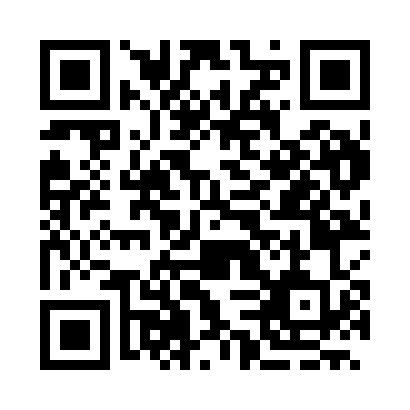 Prayer times for Kraguevo, BulgariaWed 1 May 2024 - Fri 31 May 2024High Latitude Method: Angle Based RulePrayer Calculation Method: Muslim World LeagueAsar Calculation Method: HanafiPrayer times provided by https://www.salahtimes.comDateDayFajrSunriseDhuhrAsrMaghribIsha1Wed4:076:011:066:058:139:592Thu4:056:001:066:068:1410:013Fri4:035:581:066:078:1510:024Sat4:015:571:066:078:1610:045Sun3:595:561:066:088:1710:066Mon3:575:541:066:098:1810:087Tue3:555:531:066:108:2010:108Wed3:535:521:066:108:2110:119Thu3:515:501:066:118:2210:1310Fri3:495:491:066:128:2310:1511Sat3:475:481:066:128:2410:1712Sun3:465:471:066:138:2510:1913Mon3:445:461:066:138:2610:2014Tue3:425:451:066:148:2710:2215Wed3:405:441:066:158:2910:2416Thu3:385:431:066:158:3010:2617Fri3:365:421:066:168:3110:2718Sat3:355:411:066:178:3210:2919Sun3:335:401:066:178:3310:3120Mon3:315:391:066:188:3410:3221Tue3:295:381:066:188:3510:3422Wed3:285:371:066:198:3610:3623Thu3:265:361:066:208:3710:3724Fri3:255:351:066:208:3810:3925Sat3:235:341:066:218:3910:4126Sun3:225:341:076:218:4010:4227Mon3:205:331:076:228:4110:4428Tue3:195:321:076:228:4110:4529Wed3:175:321:076:238:4210:4730Thu3:165:311:076:248:4310:4831Fri3:155:311:076:248:4410:50